İLÇENİN TANITIMIÇok eski tarihi geçmişi olan Ürgüp İlçesi,İç Anadolu Bölgesinde Nevşehir İli’nin doğusunda yer almaktadır.Ürgüp; taşı çok,taşlık,kayalık anlamına gelmektedir.Tarih bo-yunca Asiana,Osiana,Başhisar,Ürküp gibi adlar almıştır.Ürgüp Osiana adıyla Kapadokyanın önemli merkezlerinden biriydi.Hiristiyanlığın ilk yayılma dönemlerindede önemini korudu.Emeviler zamanında Anadolu’yu ele geçirmeye Arap Akıncıları Bizans güçleriyle kanlı çarpışma-lar yaptılar.Bizans ağır vergiye bağlandı.1071 Malazgirt zaferinden sonra Alparslan’ın Komutanlarından Emir Afşin Bey,Kapadokya Şehirlerini bir bir ele geçirdi;Böylece Ürgüp ve yöresi Kızılırmak vadisi de selçukluların yönetimine girdi.O zamana kadar Pirekopion olan Kasabanın adı bir ara Burgut oldu.Fakat Selçuklular buraya Başhisar dediler.Sonraları bu ad pek kullanılmaz oldu.ve Ürgüp Şeklinde tanındı.Selçuklulardan sonra Ürgüp’e Danişmentliler egemen oldu. Kardeş kavgaları bu beyliği yıprattığı için yöre Mengücekoğullarına geçti. Sonra Eretnaoğulları Beyliği,Karamanoğulları Beyliği,Dulkadiroğul-ları Beyliği bu topraklarda hüküm sürdü.1516 Yılında Yavuz Sultan Selim Döneminde Ürgüp ve dolayları Osmanlı İmparatorluğu sınırları içine alındı.Ürgüp; Lale Devrine kadar bir kadılar merkeziydi.önce Niğde’ye sonra Konya’ya bağlanmıştı.Muşkara Köyünü Nevşehir’e dönüştüren Damat İbrahim Paşa Ürgüp’lüleri de unutmadı; Kasabaya güzel mermer kitabeli 10 çeşme yaptırdı.Fakat Kadı artık burada oturmayacak mahkemeler Nevşehir’e kurulacaktı.Bu durum Ürgüp’ün gerilemesine yol açtı.Böylece Kasaba Nevşehir yanında ikinci planda kaldı.Lale devri kapanınca köy durumuna düştü.Ürgüp 1777-1787 yıllarında Niğde Sancağına bağlı bir kaza idi.Kurtuluş savaşı bitim günlerine yakın Yunanistan ile nüfus değişi-mi oldu.(2 Ekim 1924 Ürgüp Rumlarının son gidiş günü)1 Haziran 1933 Yılında Kayseri’nin İlçesi,1954 Yılında da Nevşehir’in İl olmasıyla Nevşehir’e Bağlandı.Ürgüp İlçe Merkezine Bağlı Aksalur,Başdere,Mustafapaşa ve Ortahisar Kasabaları olmak üzere 4 Belediye teşkilatı ve 21 Köy Bulunmaktadır.2000 Yılı Genel Nüfus Sayımı Sonuçlarına göre İlçenin toplam nüfusu 37.959 dur.Zengin Tarihi geçmişine ve Kültürel özelliklerine paralel olarak merkez ve köylerdeki konutlar genelde yöre taşları ile yapılmış,çoğun-da eski mimari özellikleri görmek mümkündür.Ürgüp İlçesi,Doğal Güzellikleri kültürel,mimari özellikleri ve dini geçmişi bakımından oldukça zengin bir yerleşim birimi olmanın yanında önemli bir turizm eğlence ve konaklama merkezidir.Bu özelliklerinden dolayı İlçede yoğun bir nüfus ve ticari hareketlilik dikkati çekmektedir.Nevşehir-Ürgüp-Başdere Kasabası

BAŞDERE KASABASI

Başdere Kasabası'nın yer aldığı ve 'Kapadokya' olarak isimlendirilen bölgenin geçmişi Tarih öncesi devire kadar gitmektedir. M.Ö. 2000-1750 yılları arasında Kuzey Mezopotamya'da yaşayan Asurlu tacirler; Anadolu'da Kayseri'deki Kültepe'de koloniler kurmuşlardır. Böylece bölgede ilk defa olarak yazı görülmüştür. M.Ö. II. binin başlarında Avrupa'dan Kafkaslar üzerinden gelerek Kapadokya Bölgesi'ne yerleşen Hititlere ait kalıntılara, Kapadokya Bölgesi'nde bulunan höyüklerde rastlamak mümkündür. Friglerin, Orta Anadolu'nun önemli kentlerinin hemen hepsini yıkarak Hitit İmparatorluğu'nu ortadan kaldırılmasından sonra Orta ve Güneydoğu Anadolu'da Geç Hitit Krallıkları ortaya çıkmıştır. Kimmerler'in Frig egemenliğine son vermesi sonucu Anadolu'da Medler (M.Ö. 585), daha sonra da Persler (M.Ö. 547) görülür. Persleri yenerek bölgeyi kontrolü altına almak isteyen İskender'e direnen Kapadokya halkı, Kapadokya Krallığı'nı kurdu. M.S. 17'de Tiberius Kapadokya'yı Roma'ya bağlayarak bölgedeki kargaşaya son verdi. Roma İmparatorluğu'nun ikiye bölünmesiyle Kapadokya Doğu Roma İmparatorluğu'nun etkisi altında kaldı. 7. yüzyılın ilk yıllarında Kapadokya'da Sasanilerle Bizanslılar arasında yoğun savaşlar oldu. Sasaniler bölgeyi 6-7 yıl kadar ellerinde tuttular. 651'de Halife Osman, Sasanileri yıkınca bölge bu kez Arap-Emevi güçlerinin akınlarına uğradı.

Selçuklu Türklerinin Anadolu'ya girmesiyle yeni bir dönem başladı. İran ve Mezopotamya bölgesindeki zaferlerinin ardından 11. yüzyılın ikinci yarısında Türkler Anadolu'ya hızla yerleştiler. 1071 yılında Malazgirt ovasında Bizans İmparatoru Romanos Diogenes Selçuklu Hükümdarı Alparslan karşısında büyük bir yenilgiye uğrar ve esir alınır. 1080 yılında Süleyman Şah Konya'yı başkent yaparak Anadolu Selçuklu Devleti'ni kurar. 1082 de Kayseri Türklerin eline geçer. Aksaray, Niğde gibi şehirler imar edilir. Fethedilen yerlerde birçok kervansaray, cami, medrese ve türbe gibi eserler yapılır.

Kapadokya Bölgesi, Osmanlı Dönemi'nde de oldukça sakindi. Nevşehir, Damat İbrahim Paşa Dönemi'ne kadar Niğde'ye bağlı küçük bir köydü. 18. yüzyıl başlarında özellikle Damat İbrahim Paşa zamanında Nevşehir, Gülşehir, Özkonak, Avanos ve Ürgüp'te imar hareketleri gelişmiş; camiler, külliyeler, çeşmeler yaptırılmıştır. Özkonak kasabasının merkezinde Osmanlı Padişahı Yavuz Sultan Selim'in doğu seferi sırasında (1514)yapılmış köprü, Nevşehir'deki erken Osmanlı yapısı olması açısından önemlidir.

Yayınlanmış Osmanlı Devleti dönemine ait bir deftere göre Başköy; 1530 yılında Ürgüp kazasına bağlıydı. Sonraki dönemde Başköy, Osmanlı Devleti'nde meydana gelen idari değişikliklere bağlı olarak Ürgüp, İncesu ve Niğde kazalarına bağlı olmuştur. Başköy, 1972 yılına kadar Kayseri'nin İncesu ilçesine bağlı bir köydü. Belediye teşkilatının kurulması ve Ürgüp'ün ilçe olması üzerine Başdere adını alan köy Nevşehir iline ve Ürgüp ilçesine bağlandı.




(+)
BAŞDERE BELEDİYE BİNASI


 

(+)
BAŞDERE İLKOKULU(KASABANIN EN ESKİ OKULU)


 

(+)


 

(+)


BAŞDERE İ.Ö.OKULU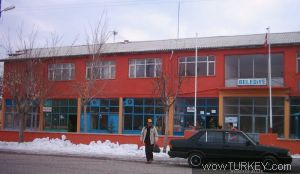 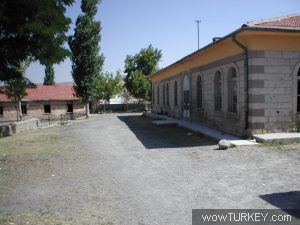 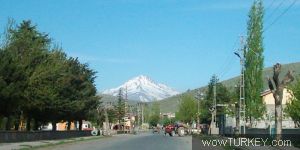 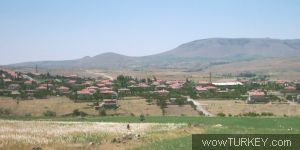 